Об утверждении Муниципальной программы развития субъектов малого и среднего предпринимательства в сельском поселении Буруновский сельсовет муниципального района Гафурийский район Республики Башкортостан  на 2021-2025ггНа основании Федерального закона «О развитии малого и среднего предпринимательства в Российской Федерации»  от 24.07.2007г. № 209-ФЗ, Закона Республики Башкортостан « О развитии малого и среднего предпринимательства в Республике Башкортостан» от 28.12.2007г. № 511-з, Устава сельского поселения и для развития предпринимательства Совет  сельского поселения Буруновский сельсовет муниципального района Гафурийский район Республики Башкортостан  решил:1.  утвердить Муниципальную программу развития субъектов малого и среднего предпринимательства в сельском поселении Буруновский сельсовет муниципального района Гафурийский район РБ на 2021-2025гг2. Поручить Администрации сельского поселения Буруновский сельсовет муниципального района  Гафурийский район Республики Башкортостан, привести в соответствие с настоящим решением нормативные документы сельского поселения Буруновский сельсовет муниципального района Гафурийский район Республики Башкортостан.3. Настоящее решение вступает в силу после его официального опубликования.4. Контроль за исполнением настоящего решения оставляю за собой.Глава сельского поселенияБуруновский сельсовет                                                                                 М.Ф. Рахматуллин.с. Буруновка	от 25.05.2021г.№76-154 МУНИЦИПАЛЬНАЯ ПРОГРАММАРАЗВИТИЯ СУБЪЕКТОВ МАЛОГО И СРЕДНЕГО ПРЕДПРИНИМАТЕЛЬСТВА В СЕЛЬСКОМ
ПОСЕЛЕНИИ БУРУНОВСКИЙ СЕЛЬСОВЕТ
МУНИЦИПАЛЬНОГО РАЙОНА
ГАФУРИЙСКИЙ РАЙОН РЕСПУБЛИКИ БАШКОРТОСТАНСодержание ПАСПОРТ ПРОГРАММЫВведениеВ сфере  малого  бизнеса  заложен  потенциал  для значительного  увеличения  количества рабочих мест, расширения налоговой базы, увеличения внутреннего   валового  продукта.Муниципальная  Программа   поддержки малого и среднего  предпринимательства в сельском поселении Буруновский муниципального района  Гафурийский район РБ на 2021 -2025 гг.. разработан в соответствии с Федеральным законом от 24 июля 2007 года
№ 209-ФЗ «О развитии малого и среднего предпринимательства в Российской Федерации», Законом Республики Башкортостан от 28 декабря 2007 года  №511-з "О развитии малого и среднего предпринимательства в Республике Башкортостан".         Программа разработана на основе анализа современного состояния предпринимательства в сельском поселении и аналогичных программ поддержки предпринимательства в муниципальных образованиях, определяет приоритеты развития предпринимательства в сельском поселении, направления поддержки субъектов малого и среднего предпринимательства органами местного самоуправления, конкретные мероприятия по содействию развития предпринимательства.	2.	Цель и основные задачи программыОсновные задачи настоящей муниципальной программы- координация деятельности органов местного самоуправления поселения, предпринимательских структур, направленных на развитие предпринимательства в сельском поселении в приоритетных отраслях экономики.Целью муниципальной Программы поддержки  малого  и среднего предпринимательства  в сельском поселении Буруновский сельсовет муниципального района Гафурийский район на 2021-2025гг.  является обеспечение  экономических условий для развития  малого  и среднего предпринимательства путем дальнейшего  количественного и качественного  роста предпринимательского сектора.3.Задачи программыЗадачами  Программы являются  создание благоприятных условия для уставной деятельности малых и средних предприятий, устранение административных барьеров на пути развития малого   и среднего предпринимательства, отработка и внедрение  прогрессивных  финансовых технологий поддержки предпринимательства, повышение эффективности  деятельности инфраструктуры поддержки  малого предпринимательства, научно – методическое  и информационное обеспечение, обеспечение  взаимодействия органов власти и предпринимательских структур в решении задач экономического и социального развития   сельского поселения Буруновский сельсовет муниципального района Гафурийский район Республики Башкортостан.4.Нормативно-правовое обеспечение предпринимательской деятельности5.Информационно-консультативная деятельность;Развитие торговли.БАШ?ОРТОСТАН РЕСПУБЛИКА¹Ы;АФУРИ РАЙОНЫ МУНИЦИПАЛЬ РАЙОНЫНЫ*БУРУНОВКА АУЫЛ СОВЕТЫАУЫЛ БИЛМ№Е СОВЕТЫ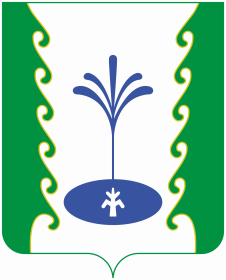 СОВЕТСЕЛЬСКОГО ПОСЕЛЕНИЯБУРУНОВСКИЙ СЕЛЬСОВЕТМУНИЦИПАЛЬНОГО РАЙОНА ГАФУРИЙСКИЙ РАЙОН РЕСПУБЛИКИ БАШКОРТОСТАНАРАР       РЕШЕНИЕ Приложение Решение Совета сельского поселения Буруновский сельсовет муниципального района Гафурийский район Республики Башкортостан от 25.05.2021г № 76-154       Паспорт программы3Введение5Цель и основные задачи программы5Задачи программы5Нормативно-правовое обеспечение предпринимательской деятельности6 Информационно-консультативная деятельность; Развитие торговли6Механизм реализации Программы и контроль за ходом ее выполнения7Наименование Программы Муниципальная программа развития субъектов малого и среднего предпринимательства в сельском поселении Буруновский сельсовет муниципального района Гафурийский район РБ на 2021-2025ггОснование для разработки Программы        Федеральный закон «О развитии малого и среднего предпринимательства в Российской Федерации»  от г. №209-ФЗ;       Закон Республики Башкортостан «О развитии малого и среднего предпринимательства в Республике Башкортостан» от 28.12.2007г. №511-з;Муниципальный заказчик Программы Администрация  сельского поселения Буруновский сельсовет муниципального района Гафурийский район РБ  Основные разработчики Программы Администрация  сельского поселения Буруновский сельсовет муниципального района Гафурийский район РБ  Цели и задачи Программы - развитие субъектов малого и среднего предпринимательства в целях формирования конкретной среды в экономике сельского поселения;- обеспечения благоприятных условий для развития субъектов малого и среднего предпринимательства;- обеспечение конкурентоспособности субъектов малого и среднего предпринимательства;-увеличение количества малого и среднего предпринимательства;-увеличение доли производимых субъектами малого и среднего предпринимательства товаров(работ и услуг);-совершенствование экономических, правовых и организационных основ развития предпринимательской деятельности в сельском поселении-увеличение доли уплаченных субъектами малого и среднего предпринимательства налогов и налоговых поступлений в бюджет сельского поселения;-укрепление инновационного потенциала и реализация приоритетных направлений развития малого предпринимательстваСрок реализации Программы 2021 -2025годыОсновные направления реализации Программы1.Нормативно-правовое обеспечение субъектов малого и среднего предпринимательства;2.Повышение эффективности деятельности инфраструктуры поддержки субъектов малого и среднего предпринимательства и информационное-справочное обеспечение субъектов малого предпринимательства;3.Научно-методическое, кадровое обеспечение и пропаганда деятельности субъектов малого предпринимательства, само занятости населения;4.Реализация приоритетных направлений развития субъектов малого предпринимательства;5.повышение престижа предпринимательской деятельности в сельском поселенииОбъемы и источники финансирования Программы Объем финансирования:На 2021год- 2000 рублей за счет перевыполнения плана по доходам;На 2022год- 2000 рублей за счет перевыполнения плана по доходам;На 2023год- 2000 рублей за счет перевыполнения плана по доходам;На 2024год- 2000 рублей за счет перевыполнения плана по доходам;На 2025год- 2000 рублей за счет перевыполнения плана по доходам;Источники финансирования:Местный бюджетСистема организации управления и контроль за исполнением программыСовет, Администрация сельского поселения Буруновский сельсовет муниципального района Гафурийский район РБОценка социально-экономической эффективности реализацииОсновными оценочными показателями социально-экономической эффективности реализации Программы являются показатели увеличения: количества субъектов малого и среднего предпринимательства;Числа занятых в малом и среднем бизнесе;Объема налоговых поступлений от субъектов малого предпринимательства в бюджет сельского поселения.№п/пМероприятияИсполнители мероприятийСрок исполненияСтоимость(тыс.руб)1Подготовка и направление по совершенствованию нормативно-правовой базы в области мелкого и среднего предпринимательстваСовет, Администрация сельского поселения Буруновский сельсовет муниципального района Гафурийский район РБ       2021-2025гг-2Участие в разработке правовых актов, затрагивающих интересы малого и среднего предпринимательстваСовет, Администрация сельского поселения Буруновский сельсовет муниципального района Гафурийский район РБ2021-2025гг-3Консультативная помощь предпринимателям для повышения правовой и экономической компетентностиАдминистрация сельского поселения Буруновский сельсовет муниципального района Гафурийский район РБ2021-2025гг-№ п/пМероприятияИсполнителиСрок исполненияСтоимость(тыс.руб)1Организация, проведение семинаров по вопросам законодательства, регулирующего хозяйственную деятельность субъектов малого и среднего предпринимательства и их налогообложенияАдминистрация сельского поселения Буруновский сельсовет муниципального района Гафурийский район РБ2 раза в год-2Анализ условий деятельности субъектов малого и среднего предпринимательства и подготовка предложений по устранению административных барьеровАдминистрация сельского поселения Буруновский сельсовет муниципального района Гафурийский район РБ2 раза в год-3Взаимодействие со средствами массовой информации по освещению деятельности системы поддержки предпринимательства в поселении, деятельности субъектов малого и среднего предпринимательстваАдминистрация сельского поселения Буруновский сельсовет муниципального района Гафурийский район РБГазеты «Звезда» и «Табын» по согласованию2021-2025гг500 руб.(пятьсот рублей)4Оказание помощи в развитии фермерских хозяйств и субъектов малого и среднего предпринимательства в сфере сельского хозяйстваАдминистрация сельского поселения Буруновский сельсовет муниципального района Гафурийский район РБ2021-2025гг500 руб.(пятьсот рублей)5Содействие в создании, развитии и совершенствованию предприятий торговлиАдминистрация сельского поселения Буруновский сельсовет муниципального района Гафурийский район РБ2021-2025гг1000 руб.(тысяча рублей)